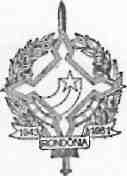 GOVERNO  DO  ESTADO  DE  RONDÔNIAGOVERNADORIADECRETO N.3985, DE 25 DE NOVEMBRO	DE   1988PROMOVE OFICIAIS NA POLICIA MILITAR DO ESTADO DE RONDÔNIA0 GOVERNADOR DO ESTADO DE RONDÔNIA, usando das atri_ buições que lhe são conferidas pelo Decreto-Lei n9 11, de 09 de março de 1982, e de acordo com o previsto no Decreto n9 54 de 09 de março de 1982,DECRETA:Art. 19 - Ficam promovidos na Polícia Militar do Esta do de Rondônia, ao Posto de Coronel PM, pelo critério de Mereci_ mento, a contar de 26 de novembro de 1988, os seguintes Tenentes Coronéis PM:TEN CEL PM RE 00004-8 ORIBEL FRANCISCO DA SILVA;TEN CLL PM RE 00005-0 SÉRGIO HENRIQUE ZIMMERMANN;TEN CEL PM RE 00006-2 JOSL PESSOA FILHO; e,TEN CEL PM RE 00007-4 WALNIR FERRO DE SOUZA.Art. 29 - Este Decreto entra em vigor na data de publicação, revogadas as disposições em contrario.Palácio do Governo do Estado de Rondônia, em 2 5 novembro de 1988, 1009 da Republica.suadeJERONIMO GARCIA E SANTANA GovernadorJ